Паспорт семейной квиз-игры по правилам дорожного движения«Дорожная азбука»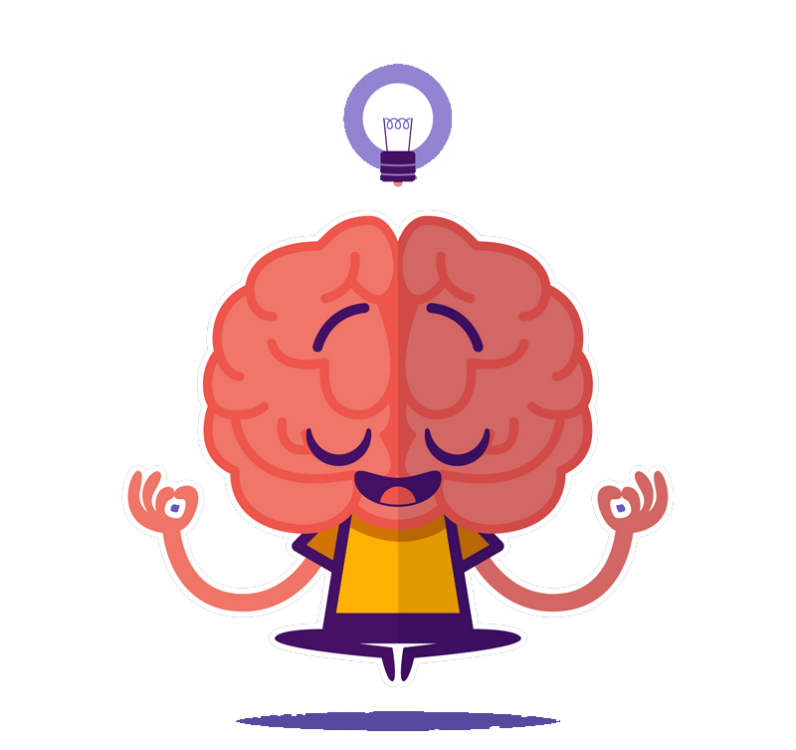 Чтобы научить детей азбуке дорожного движения и правилам безопасности, в первую очередь педагог должен сам быть хорошо осведомлен в этом вопросе и заинтересован в решении такой проблемы, как детский дорожно-транспортный травматизм. Поэтому работа в данном направлении должна вестись не только с детьми, но и родителями, поскольку они являются примером для младшего поколения.Новейшей разработкой игровой формы работы с родителями, стала семейная квиз-игра «Дорожная азбука».Квиз – это интеллектуальная командная викторина. Эта игра не требует энциклопедических знаний, но требует азарта, стремления к победе, немного юмора и дарит хорошее настроение от веселого времяпрепровождения.Цель: создание условий для закрепления знаний о правилах дорожного движения у воспитанников старшего дошкольного возраста.Участники игры: Семейная квиз-игра предназначена для участников 7-летнего возраста и старше. Количество команд и участников неограниченно.Материалы и оборудование: Компьютер с выходом в интернет и воспроизведением аудиофайлов, программа Power Point, принтер для распечатывания бланков.Правила игры:Игра начинается с выбора ведущего, который отвечает за соблюдение правил семейной викторины. В игре 7 раундов.  В каждом раунде по 7 вопросов.  На каждый раунд предназначен специальный бланк для ответов (см. ПРИЛОЖЕНИЕ). Задача команды – за 30 секунд написать правильный ответ на определенной строчке. За каждый правильный ответ команда получает 1 балл. После каждого раунда команда сдает свои бланки ведущему. В конце каждого тура зачитываются правильные ответы. После третьего и шестого раунда двухминутный перерыв для музыкальной физкультминутки и предварительного подсчета баллов.  Команда, набравшая наибольшее количество очков, становится победителем игры. Седьмой тур уникален тем, что свои ответы на бланках можно удваивать, поставив в соответствующем поле галочку. В данном случае можно не только заработать дополнительные баллы, но и потерять, в случае неправильного ответа.ПРИЛОЖЕНИЯБланки ответовКоманда__________________________________                        Тур_________Команда__________________________________                        Тур_________БЛАНК САМОКОНТРОЛЯ1234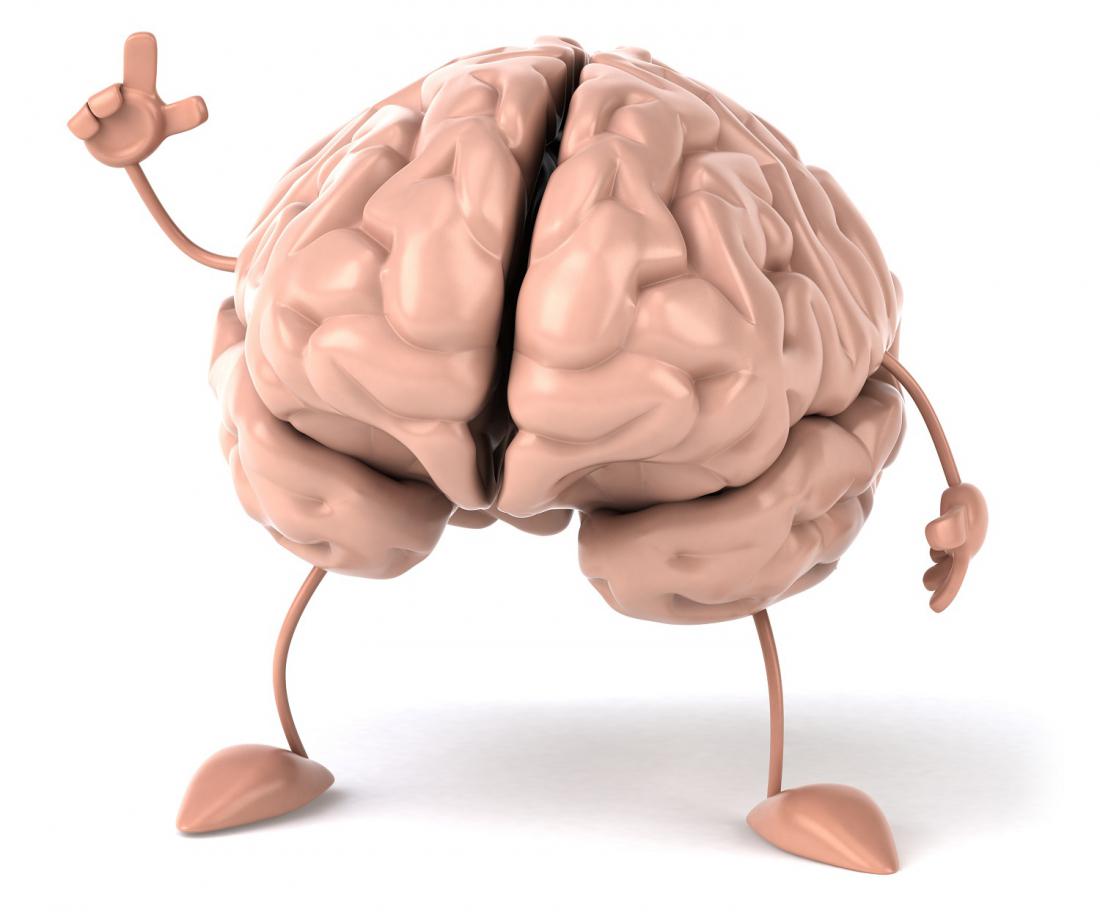 567123456712345671234567